МИНИСТЕРСТВО НАУКИ И ВЫСШЕГО ОБРАЗОВАНИЯ РОССИЙСКОЙ ФЕДЕРАЦИИказанский Национальный исследовательский
технический университет им. а.н. туполева-каи
(КниТУ-КАИ)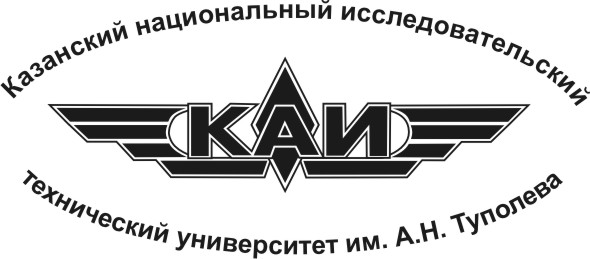 V Всероссийская молодежная научная конференция«АНГЛИЙСКИЙ ЯЗЫК В СФЕРЕ ПРОФЕССИОНАЛЬНОЙ КОММУНИКАЦИИ»Ректорат, Институт экономики, управления и социальных технологий, Управление подготовки и аттестации научно-педагогических кадров, Совет по НИРС и кафедра иностранных языков Казанского национального исследовательского технического университета им. А.Н. Туполева-КАИ (КНИТУ-КАИ) приглашает вас принять участие в V Всероссийской молодёжной научной конференции «Английский язык в сфере профессиональной коммуникации», которая состоится 29 ноября 2019 года.Участники: студенты, аспиранты и молодые ученые в возрасте до 35 лет.Рабочий язык конференции: английский.Форма участия: очная, заочная.Для участия в конференции необходимо в срок до 15 ноября 2019 г. пройти электронную регистрацию на сайте КНИТУ-КАИ. СЕКЦИИСекция 1. Правовые, экономические и социальные проблемы на современном этапе развития общества (ауд.248, 8 уч.зд.).Председатель: канд. пед. наук,, доцент Е.Ю. Лаптева.Сопредcедатель: канд. пед. наук, доцент О.В. Лопатина.Секретарь: ст.преподаватель Л.Э. Урманова.Секция 2. Инновации в науке и современное общество (ауд.331, 8 уч.зд.).Председатель: канд. филол. наук, доцент Е.В. Мусина.Сопредседатель: канд. филол. наук, доцент Н.Р. Гафиатуллина.Секретарь: преподаватель И.Р. Гилязова.Секция 3. Актуальные проблемы переводоведения (ауд.354, 8 уч.зд.).Председатель: канд. филол. наук, доцент Р.Р. Яхина.Сопредседатель: канд.филол.наук, доцент Д.А. Тишкина.Секретарь: преподаватель А.А. Артамонова.Секция 4. Проблемы перевода специальной научной литературы (ауд.353, 8 уч.зд.).Председатель: канд. филол. наук, доцент А.П. Султанова.Сопредседатель:  ст. преподаватель Э.И. Зарипова.Секретарь: ст. преподаватель Р.Р. ВалееваСекция 5. Фундаментальные и прикладные исследования в науке (ауд.334, 8 уч.зд.).Председатель: канд. филол. наук, доцент Н.С. Аристова.Сопредседатель: канд. пед.наук, ст. преподаватель Ю.О. Тигина.Секретарь: преподаватель А.В. Косушкина.По итогам работы конференции планируется издание сборника тезисов конференции на электронном носителе. Сборникам будут присвоены коды УДК и ББК.  *На конференцию предоставляются результаты оригинальных теоретических и практических исследований и решения проблемных вопросов.Оргкомитет оставляет за собой право отклонить материалы, не соответствующие тематике конференции и / или оформленные с нарушением указанных требований.Материалы включаются в сборник в авторской редакции.Оргкомитет редактирование текстов не производит.Количество тезисов одного автора – не более двух.Количество авторов одного тезиса – не более трех.Предоставление МАТЕРИАЛовТезисы оформляются в виде отдельных файлов в формате Word, имя файла: «номер секции, ФИО участника» (например, 1_ИвановАИ_тезисы, 1_ИвановАИ_заявка).Форма подачи материалов: доклады участников конференции сопровождаются презентацией в формате Power Point.первый слайд презентации – тема доклада, ФИО студента, номер группы, ФИО научного руководителя;второй слайд – раскрытие новизны темы;последний слайд – список источников, использованных при подготовке презентации (не менее трёх источников).Основные критерии оценки материалов:а) научность;б) новизна;в) грамотность;г) владение навыками презентации.Адрес оргкомитета:420111, г. Казань, ул. Четаева, 18, КНИТУ-КАИ, кафедра
иностранных языков, к. 433.Отв. секретарь: Тишкина Диана Алексеевна,E-mail: conference.kai@yandex.ru